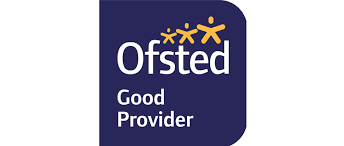 STAKESBY PRIMARY ACADEMY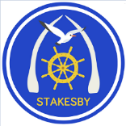 NEWSLETTERFriday 28th February 2020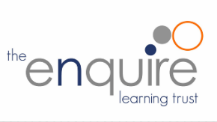 STAKESBY PRIMARY ACADEMYNEWSLETTERFriday 28th February 2020STAKESBY PRIMARY ACADEMYNEWSLETTERFriday 28th February 2020STAR OF THE WEEKWe would like to say a huge well done to the following children for their achievements, attitudes and effort this week.            Great work everyone!STAR OF THE WEEKWe would like to say a huge well done to the following children for their achievements, attitudes and effort this week.            Great work everyone!STAR OF THE WEEKWe would like to say a huge well done to the following children for their achievements, attitudes and effort this week.            Great work everyone!INFORMATION FROM THE PRINCIPALNo doubt you will be aware of the media coverage of the Covid-19 virus (Coronavirus). I wanted to reassure everyone that we have already begun to put measures in place as a precaution. Official government advice is: “You should not be unduly worried about the possibility of your children catching the Coronavirus. ​​There is no reason why your children should not continue to attend their early years, school or further education setting as normal. ​There is no evidence that children are more affected than other age groups – very few cases have been reported in children.”The Enquire Learning Trust have put together some guidance in a letter which was sent home on Thursday 27th February 2020. This includes basic advice that will slow the spread of all germs, including Covid-19:1) Cough/sneeze into a tissue and throw it in the bin2) Wash hands frequently and thoroughly through the day. It is also helpful to clean and disinfect shared surfaces such as door handles and taps. We have already put these measures into place at school and would be grateful if you could reinforce them at home. Thanks.Mr Gunning - PrincipalINFORMATION FROM THE PRINCIPALNo doubt you will be aware of the media coverage of the Covid-19 virus (Coronavirus). I wanted to reassure everyone that we have already begun to put measures in place as a precaution. Official government advice is: “You should not be unduly worried about the possibility of your children catching the Coronavirus. ​​There is no reason why your children should not continue to attend their early years, school or further education setting as normal. ​There is no evidence that children are more affected than other age groups – very few cases have been reported in children.”The Enquire Learning Trust have put together some guidance in a letter which was sent home on Thursday 27th February 2020. This includes basic advice that will slow the spread of all germs, including Covid-19:1) Cough/sneeze into a tissue and throw it in the bin2) Wash hands frequently and thoroughly through the day. It is also helpful to clean and disinfect shared surfaces such as door handles and taps. We have already put these measures into place at school and would be grateful if you could reinforce them at home. Thanks.Mr Gunning - PrincipalINFORMATION FROM THE PRINCIPALNo doubt you will be aware of the media coverage of the Covid-19 virus (Coronavirus). I wanted to reassure everyone that we have already begun to put measures in place as a precaution. Official government advice is: “You should not be unduly worried about the possibility of your children catching the Coronavirus. ​​There is no reason why your children should not continue to attend their early years, school or further education setting as normal. ​There is no evidence that children are more affected than other age groups – very few cases have been reported in children.”The Enquire Learning Trust have put together some guidance in a letter which was sent home on Thursday 27th February 2020. This includes basic advice that will slow the spread of all germs, including Covid-19:1) Cough/sneeze into a tissue and throw it in the bin2) Wash hands frequently and thoroughly through the day. It is also helpful to clean and disinfect shared surfaces such as door handles and taps. We have already put these measures into place at school and would be grateful if you could reinforce them at home. Thanks.Mr Gunning - PrincipalFOSS INFORMATION100 ClubAt the moment, we have not sold enough numbers to run the fundraiser with the prize money we intended to give. After consulting with parents who have already purchased a number, we have decided to keep sales open until 10th March. Should we have enough numbers sold by then we will close sales and the monthly draw will begin.  If we do not sell enough numbers then the fundraiser will close and all money will be returned. Thank you to the parents and families who have purchased numbers and for your support and patience. Don't forget.... numbers cost £25 for a year... or 4 payments of £6.25 (see letter for payment dates). Letters are available at the parents’ entrance.  There will be 11 monthly prizes of £50 and a grand prize draw for at least £200 in December.  Mrs ParkerFOSS INFORMATION100 ClubAt the moment, we have not sold enough numbers to run the fundraiser with the prize money we intended to give. After consulting with parents who have already purchased a number, we have decided to keep sales open until 10th March. Should we have enough numbers sold by then we will close sales and the monthly draw will begin.  If we do not sell enough numbers then the fundraiser will close and all money will be returned. Thank you to the parents and families who have purchased numbers and for your support and patience. Don't forget.... numbers cost £25 for a year... or 4 payments of £6.25 (see letter for payment dates). Letters are available at the parents’ entrance.  There will be 11 monthly prizes of £50 and a grand prize draw for at least £200 in December.  Mrs ParkerFOSS INFORMATION100 ClubAt the moment, we have not sold enough numbers to run the fundraiser with the prize money we intended to give. After consulting with parents who have already purchased a number, we have decided to keep sales open until 10th March. Should we have enough numbers sold by then we will close sales and the monthly draw will begin.  If we do not sell enough numbers then the fundraiser will close and all money will be returned. Thank you to the parents and families who have purchased numbers and for your support and patience. Don't forget.... numbers cost £25 for a year... or 4 payments of £6.25 (see letter for payment dates). Letters are available at the parents’ entrance.  There will be 11 monthly prizes of £50 and a grand prize draw for at least £200 in December.  Mrs ParkerADDITIONAL INFORMATIONWorld Book DayAs you are probably aware, World Book Day takes place next Thursday, 5th March 2020. Lessons will be all about promoting a love of books and reading as an essential life skill; we are very much looking forward to an exciting day. We know our pupils often like to dress up as a character and therefore would like to offer them the opportunity to do so, however this is not compulsory. If your child is not dressing up as a character then they should come to school in their normal uniform. No football strips please.Peat Rigg Residential 11th to 13th March 2020Final payment for this residential is due tomorrow, 28th February 2020.  If you have not already done so, please could you pay any outstanding monies for this trip.  Thank you.ADDITIONAL INFORMATIONWorld Book DayAs you are probably aware, World Book Day takes place next Thursday, 5th March 2020. Lessons will be all about promoting a love of books and reading as an essential life skill; we are very much looking forward to an exciting day. We know our pupils often like to dress up as a character and therefore would like to offer them the opportunity to do so, however this is not compulsory. If your child is not dressing up as a character then they should come to school in their normal uniform. No football strips please.Peat Rigg Residential 11th to 13th March 2020Final payment for this residential is due tomorrow, 28th February 2020.  If you have not already done so, please could you pay any outstanding monies for this trip.  Thank you.ADDITIONAL INFORMATIONWorld Book DayAs you are probably aware, World Book Day takes place next Thursday, 5th March 2020. Lessons will be all about promoting a love of books and reading as an essential life skill; we are very much looking forward to an exciting day. We know our pupils often like to dress up as a character and therefore would like to offer them the opportunity to do so, however this is not compulsory. If your child is not dressing up as a character then they should come to school in their normal uniform. No football strips please.Peat Rigg Residential 11th to 13th March 2020Final payment for this residential is due tomorrow, 28th February 2020.  If you have not already done so, please could you pay any outstanding monies for this trip.  Thank you.SPORTS INFORMATIONHolly and Beech classes enjoyed the first of their Whitby Town Football Club training sessions this week, taking part in lots of activities to improve dribbling and spatial awareness skills.  A whole host of children from Years 3 and 4 went to Caedmon to take part in the Quick Sticks Hockey festival on Wednesday afternoon, learning new skills and, as always, having a fantastic time in doing so. Miss RobsonSPORTS INFORMATIONHolly and Beech classes enjoyed the first of their Whitby Town Football Club training sessions this week, taking part in lots of activities to improve dribbling and spatial awareness skills.  A whole host of children from Years 3 and 4 went to Caedmon to take part in the Quick Sticks Hockey festival on Wednesday afternoon, learning new skills and, as always, having a fantastic time in doing so. Miss RobsonSPORTS INFORMATIONHolly and Beech classes enjoyed the first of their Whitby Town Football Club training sessions this week, taking part in lots of activities to improve dribbling and spatial awareness skills.  A whole host of children from Years 3 and 4 went to Caedmon to take part in the Quick Sticks Hockey festival on Wednesday afternoon, learning new skills and, as always, having a fantastic time in doing so. Miss RobsonSCHOOL LUNCHESPlus!  Seasonal vegetables, a selection of fresh salad and fruits, plus freshly             baked bread is available on every table.Plus!  Choice of fresh fruit and yoghurt or set pudding every day.SCHOOL LUNCHESPlus!  Seasonal vegetables, a selection of fresh salad and fruits, plus freshly             baked bread is available on every table.Plus!  Choice of fresh fruit and yoghurt or set pudding every day.TEA TIME CLUB3.15-5.15pmWHAT’S HAPPENING NEXT WEEKWHAT’S HAPPENING NEXT WEEKWHAT’S HAPPENING NEXT WEEKWHAT’S HAPPENING NEXT WEEKWHAT’S HAPPENING NEXT WEEK